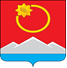 АДМИНИСТРАЦИЯ ТЕНЬКИНСКОГО ГОРОДСКОГО ОКРУГАМАГАДАНСКОЙ ОБЛАСТИП О С Т А Н О В Л Е Н И Е          14.02.2020 № 42-па                 п. Усть-Омчуг                   О внесении изменений в постановлениеадминистрации Тенькинского городского округаМагаданской области от 10 декабря 2015 года № 56-па«Об утверждении Положения и состава санитарно-противоэпидемической комиссии муниципального образования«Тенькинский городской округ» Магаданской области»В связи со сменой лиц, являющихся членами санитарно-противоэпидемической комиссии муниципального образования «Тенькинский городской округ» Магаданской области, администрация Тенькинского городского округа Магаданской области п о с т а н о в л я е т:1. Внести в постановление администрации Тенькинского городского округа от 10 декабря 2015 года № 56-па «Об утверждении Положения и состава санитарно-противоэпидемической комиссии муниципального образования «Тенькинский городской округ» Магаданской области следующие изменения:1.1. Приложение № 2 к постановлению администрации Тенькинского городского округа Магаданской области от 10 декабря 2015 года № 56-па «Об утверждении Положения и состава санитарно-противоэпидемической комиссии муниципального образования «Тенькинский городской округ» Магаданской области», изложить в новой редакции, согласно приложению к настоящему постановлению; 1.2. п. 4 постановления администрации Тенькинского городского округа от 10 декабря 2015 года № 56-па «Об утверждении Положения и состава санитарно-противоэпидемической комиссии муниципального образования «Тенькинский городской округ» Магаданской области изложить в следующей редакции:«Контроль за исполнением настоящего постановления возложить на заместителя главы администрации Тенькинского городского округа по вопросам социальной политики.»2. Настоящее постановление подлежит официальному опубликованию (обнародованию).Глава Тенькинского городского округа                                        Д.А. РевутскийСоставсанитарно-противоэпидемической комиссиимуниципального образования «Тенькинский городской округ» Магаданской области__________________Приложениек постановлению администрации Тенькинского городского округаМагаданской области             от 14.02.2020  № 42-паПредседатель комиссииПредседатель комиссииПредседатель комиссииРеброваЕлена Юрьевна-заместитель главы администрации Тенькинского городского округа по вопросам социальной политикиЗаместитель председателя комиссииЗаместитель председателя комиссииЗаместитель председателя комиссииГордееваЛюдмила Владимировна-главный врач МОГБУЗ «Тенькинская районная больница» (по согласованию)Секретарь комиссииСекретарь комиссииСекретарь комиссииОсмоловскаяНаталья Викторовна-главный специалист отдела по организационному и информационному обеспечению администрации Тенькинского городского округаЧлены комиссииЧлены комиссииЧлены комиссииАкчинАртур Алексеевич-начальник территориального отдела Управления Роспотребнадзора по Магаданской области в Тенькинском районе (по согласованию);БеденкоИрина Евгеньевна-руководитель управления образования и молодежной политики администрации Тенькинского городского округа;КопейкинаОксана Юрьевна-старший специалист 1-й категории территориального отдела Управления Роспотребнадзора по Магаданской области в Тенькинском районе (по согласованию);ПшеничновРоман Викторович-начальник отдела по делам ГО и ЧС администрации Тенькинского городского округа;ТроянИгорь Дмитриевич-главный санитарный врач Тенькинского района ФГУЗ «Центра гигиены и эпидемиологии» в Магаданской области (группа санитарно-эпидемиологической разведки)(по согласованию);ШевченкоИрина Кировна-начальник отдела культуры администрации Тенькинского городского округа.